WHEN PEACE LIKE A RIVERWhen peace like a river attendeth my way,when sorrows like sea-billows roll;whatever my lot You have taught me to say,‘It is well, it is well with my soul.’It is well with my soul,it is well it is well with my soul.Though Satan should buffet, if trials should come,let this blessed assurance control,that Christ has regarded my helpless estate,and has shed His own blood for my soul.It is well ……….My sin – O the bliss of this glorious thought –my sin – not in part – but the wholeis nailed to the cross; and I bear it no more;praise the Lord, praise the Lord, O my soul.It is well ……….For me, be it Christ, be it Christ hence to live!If Jordan above me shall roll,No pang shall be mine, for in death as in lifeYou will whisper Your peace to me soul.It is well ……….But Lord, it’s for You – for Your coming we wait,the sky, not the grave, is our goal:O trump of the angel! O voice of the Lord!Blessed hope! Blessed rest of my soul.It is well ……….(CCLI No 4664994)I seek you with all my heart; do not let me stray from your commands.  I have hidden your word in my heart that I might not sin against you.  Psalm 119:10-11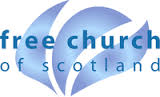 FREE CHURCHGLENELG AND INVERINATEWEEKLY BULLETINSunday 19th March 2023Services at 12.00 noon in Inverinate Hall      and6.00pm in Glenelg Church of ScotlandWe warmly welcome you to this service of worship and would love you to join us for tea, coffee and refreshments following the serviceLord, I have heard of your fame; I stand in awe of your deeds, Lord: Repeat them in our day, in our time make them known; in wrath remember mercy. Habakkuk 3:2 NOTICESToday’s Services: We are delighted to welcome Robert McRae to  lead us in today’s 12.00 noon in Inverinate Hall. The Bible reading is from 1 Samuel Chapter 30, verses 1-20.  For this evening’s 6.00pm service in Glenelg we will continuing our series of recorded sermons from Smithton Free Church on the book of Romans called ‘The Power of the Gospel.’  The evening service will be followed as usual by our weekly Prayer Meeting. If you would like a prayer to be said on your behalf please speak to Colin; the prayer can be said anonymously if you prefer.Sunday School: Will run this week during the Inverinate service and there will also be a creche facility for the very young ones, P1 and under.Praise: Sing Psalms 93 (page 123) – The Lord is KingSing Psalms 27:1-5 (page 31) – The Lord’s my Saviour and my LightHymn (see back page) – When peace like a riverSing Psalms 62:1-8 (page 79) – My soul finds rest in God alone.Next Sunday 26th March: Finlay MacDonald will take the 12.00 noon service in Inverinate and we will watch a recorded sermon for the Glenelg service.Wednesday Evening Bible Studies:	We meet at Peter and Moira Lane’s home in Glenelg at 7.30pm and we are currently undertaking our Lent Bible Study ‘From Glory into Glory.’ Please do come along and join us if you can. Christianity Explored 7.30pm at Vivienne MacKenzie’s home in Dornie will not be running this week. Online Studies:  Both our Ladies and Men’s online groups are studying the ‘From Glory into Glory’ Lent study. If you would like to join either group please speak to Barbara, Moira or Colin.Prayer for One: If you didn’t get a Prayer For One card last week or would like extra ones, they are available at the back of the hall. Please use the cards to pray for one (or more) person that you would like to invite to church. Then use the card as an invite to ask the person to come along to our Easter service, Lunch and kids Easter Egg Hunt on Sunday 9th April.  Easter Services: Just some advance dates for your diary, concerning Easter. We will be holding a Good Friday Evening Service in Inverinate Hall at 7.00pm on Friday 7th April. Rev Roddie Rankin will lead that service. Then on Easter Sunday we have a 9.00am Morning Service on the mam Ratagan led by Colin MacDonald, then DJ Stewart will lead us in our 12 noon Easter Sunday Service, followed by a Friendship Lunch and kids Easter Egg Hunt. Then in the evening Aviel Sela from International Mission to Jewish People will be leading a ‘Gospel in the Passover’ event at 6.00pm in Glenelg Church of Scotland – please note the change of venue. Holiday Bible Club and Youth Activity Week: It’s that exciting time of year when we begin planning these two events which are a real highlight for so many of our children and young people. The dates this year are Monday 17th July to Friday 21st July; all other details will follow as soon as possible.Praying For One Another:  We urge you to pray for Christians at home and in countries far and wide where life can be tough for those who are trying to live the Gospel in often difficult circumstances. Please pray for:  Bon Accord Free Church: Please pray for those who went to the recent Christianity Explored course, including six non-Christians and several young Christians who wanted a firmer grounding in the gospel. Pray for lasting and eternal fruit in each of their lives. Pray for Bon Accord leaders as they follow up in the coming weeks. Pray for their Pastoral Care Team (office bearers and others) as they serve the church family and model Christ-like care to the whole congregation. Pray for them as they train together each month, studying Instruments in the Redeemer’s Hands, that they would deepen their love for Christ and His people and their skill to serve them.Mission Board: Pray as the Mission Board meet in person this week. Pray for wisdom and guidance as they make decisions and pray for vision as they think strategically..Dumisani Theological Institute: Give thanks to the Lord for the 28 students who graduated on 4th March. May they bless the churches and ministries that they serve and bring honour to the Lord Jesus Christ in all they do.Fort William and Kilmonivaig: Pray for the congregation to become well known in the community and a spiritual haven for more young families.Free Church Youth Conference: Please pray for those who attended the youth conference, pray that it would be a spiritual blessing to them as they grow in their faith.High Free Stornoway: Please pray for the congregation to be strengthened by the weekly preaching of the Word. Pray that they will be encouraged to share the gospel as they witness in the community.